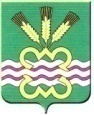 ГЛАВА МУНИЦИПАЛЬНОГО ОБРАЗОВАНИЯКАМЕНСКИЙ ГОРОДСКОЙ ОКРУГРАСПОРЯЖЕНИЕот    15.10.2015г. №194п. МартюшО внесении изменений в Распоряжение Главы Каменского городского округа от 25.02.2015г. №20 «Об утверждении перечня муниципальных программ, реализуемых на территории  МО «Каменский городской округ» с 2016 года»(с изм. от 03.06.2015г. №101, от 07.07.2015г. №136)В связи с кадровыми изменениями, в целях оптимизации процесса перехода на программный бюджет с 2016 года в МО «Каменский городской округ»:         1.Внести изменения в перечень  муниципальных программ, реализуемых на территории  МО «Каменский городской округ» с 2016 года, утвержденным распоряжением Главы Каменского городского округа  №20 от 25.02.2015года  и изложить его в новой редакции (прилагается).         2.Разместить настоящее распоряжение на официальном сайте Администрации МО «Каменский городской округ».         3.Контроль исполнения настоящего распоряжения возложить на Заместителя Главы Администрации по экономике и финансам А.Ю. Кошкарова.Глава городского округа                                                                          С.А. Белоусов УТВЕРЖДЕН Распоряжением Главы МО «Каменский городской округ» от    15.10. 2015 №194ПЕРЕЧЕНЬ МУНИЦИПАЛЬНЫХ ПРОГРАММ, РЕАЛИЗУЕМЫХ НА ТЕРРИТОРИИ МО «КАМЕНСКИЙ ГОРОДСКОЙ ОКРУГ» С 2016 ГОДА№Наименование муниципальной программы, подпрограммы муниципальной программыКуратор (Ответственный исполнитель ((разработчик) МП/ соисполнитель муниципальной программып/пНаименование муниципальной программы, подпрограммы муниципальной программыКуратор (Ответственный исполнитель ((разработчик) МП/ соисполнитель муниципальной программы1Муниципальная программа «Развитие Каменского городского округа до 2020  года»1.1подпрограмма № 1 «Обеспечение жильем молодых семей Каменского городского округа»Заместитель Главы  Администрации по вопросам организации управления и социальной политике» Кырчикова И.В. (ведущий специалист  Обласова И.М.)1.2подпрограмма № 2 «Устойчивое развитие сельских территорий Каменского городского округа»Заместитель Главы  Администрации по вопросам организации управления и социальной политике» Кырчикова И.В. (ведущий специалист  Обласова И.М.)1.3подпрограмма № 3 «Улучшение жилищных условий и обеспечение жильем граждан, проживающих на территории Каменского городского округа»Заместитель Главы  Администрации по вопросам организации управления и социальной политике» Кырчикова И.В.  (ведущий специалист  Обласова И.М.)1.4подпрограмма № 4 «Профилактика правонарушений, терроризма и экстремизма, совершенствование гармонизации межнациональных и межэтнических отношений в Каменском городском округе»Заместитель Главы  Администрации по вопросам организации управления и социальной политике» Кырчикова И.В. (специалист 1 категории  Волкова А.С.)1.5подпрограмма №5 «Развитие кадровой политики в системе муниципального управления Каменского городского округа и противодействие коррупции»Заместитель Главы  Администрации по вопросам управления и социальной политике» Кырчикова И.В. (начальник  отдела по правовой и кадровой работе Шестерова А.Г.)1.6подпрограмма № 6 «Социальная поддержка в Каменском городском округе»Заместитель Главы  Администрации по вопросам управления и социальной политике» Кырчикова И.В. (специалист 1 категории  Вересникова Ю.А.)1.7подпрограмма № 7 «Предупреждение и ликвидация последствий чрезвычайных ситуаций, реализация мер пожарной безопасности в Каменском городском округе»Заместитель Главы  Администрации по вопросам ЖКХ, энергетике и связи Лугинин П.Н.  (ведущий специалист Петунина Н.Е.)1.8подпрограмма № 8 «Повышение безопасности дорожного движения в Каменском городском округе»Заместитель Главы  Администрации МО «Каменский городской округ» по вопросам ЖКХ, энергетике и связи Лугинин П.Н.  (ведущий специалист Антонов И.А.)1.9подпрограмма №9 «Развитие и модернизация объектов коммунальной инфраструктуры в Каменском городском округе»Заместитель Главы  Администрации МО «Каменский городской округ» по вопросам ЖКХ, энергетике и связи Лугинин П.Н.   (ведущий специалист  Степанова Ю.С.)1.10подпрограмма № 10 «Энергосбережение  и повышение энергетической эффективности в Каменском городском округе»Заместитель Главы  Администрации МО «Каменский городской округ» по вопросам ЖКХ, энергетике и связи Лугинин П.Н.  (ведущий специалист  Степанова Ю.С.)1.11подпрограмма №  11 «Газификация населенных пунктов в Каменском городском округе»Заместитель Главы  Администрации МО «Каменский городской округ» по вопросам ЖКХ, энергетике и связи Лугинин П.Н.  (начальник МУП «ОКС» Ушакова О.Н.)1.12подпрограмма № 12 «Мероприятия в области строительства, архитектуры и градостроительства в Каменском городском округе» Заместитель Главы  Администрации МО «Каменский городской округ» по вопросам ЖКХ, энергетике и связи Лугинин П.Н.  (и.о. председателя Комитета по архитектуре и градостроительству Андреев Л.И.)1.13подпрограмма № 13 «Благоустройство  и охрана окружающей среды в Каменском городском округе»Заместитель Главы  Администрации по вопросам ЖКХ, энергетике и связи Лугинин П.Н.   (ведущий специалист Суворова О.С.)1.14подпрограмма № 14 «Переселение граждан из ветхого и аварийного жилищного фонда в Каменском городском округе»Заместитель Главы  Администрации по вопросам ЖКХ, энергетике и связи Лугинин П.Н.  (специалист 1 категории  Белова И.А.)1.15подпрограмма № 15 «Содействие развитию малого и среднего предпринимательства, поддержка сельского хозяйства в Каменском городском округе»Заместитель Главы  Администрации по экономике и финансам Кошкаров А.Ю.   (главный специалист Степанова Т.В.)1.16подпрограмма № 16 «Обеспечение реализации муниципальной программы «Развитие Каменского городского округа до 2020  года и прочие мероприятия»Заместитель Главы  Администрации по экономике и финансам Кошкаров А.Ю.  (Начальник отдела бухгалтерского учета, отчетности и контроля Плотникова М.А.)1.17подпрограмма № 17 «Приобретение и  реализация муниципального имущества»Заместитель Главы  Администрации МО «Каменский городской округ» по вопросам ЖКХ, энергетике и связи Лугинин П.Н.  (ведущий специалист  Степанова Ю.С.)2Муниципальная программа «Управление муниципальной собственностью, земельными ресурсами и приватизацией муниципального имущества Каменского городского округа до 2020  года»Заместитель Главы  Администрации по экономике и финансам Кошкаров А.Ю. /  (Председатель Комитета по управлению Муниципальным имуществом Администрации МО «Каменский городской округ» Кузнецова А.С.)2.1подпрограмма № 1«Управление муниципальной собственностью и приватизация муниципального имущества Каменского городского округа»Председатель Комитета по управлению Муниципальным имуществом Администрации МО «Каменский городской округ» Кузнецова А.С.2.2подпрограмма №2 «Создание автоматизированной системы ведения земельного кадастра и учета объектов недвижимости Каменского городского округа»Председатель  Комитета по управлению муниципальным имуществом Администрации МО «Каменский городской округ» Кузнецова А.С.2.3.подпрограмма №3 «Обеспечение реализации муниципальной программы «Управление муниципальной собственностью, земельными ресурсами и приватизацией муниципального имущества Каменского городского округа до 2020  года»Председатель Комитета по управлению муниципальным имуществом Администрации МО «Каменский городской округ» Кузнецова А.С.3Муниципальная программа «Управление муниципальными финансами Каменского городского округа до 2020  года»Заместитель Главы  Администрации по экономике и финансам Кошкаров А.Ю./Начальник Финансового управления Администрации МО «Каменский городской округ»  Жукова Л.Г.3.1подпрограмма № 1 «Управление бюджетным процессом и его  совершенствование»                                   Начальник Финансового управления Администрации МО «Каменский городской округ»  Жукова Л.Г.3.2подпрограмма №2 «Управление муниципальным долгом»                      Начальник Финансового управления Администрации МО «Каменский городской округ»  Жукова Л.Г.3.3подпрограмма №3 «Обеспечение реализации муниципальной программы «Управление муниципальными финансами Каменского городского округа до 2020  года»Начальник Финансового управления Администрации МО «Каменский городской округ»  Жукова Л.Г.4Муниципальная программа «Развитие системы образования МО «Каменский городской округ» до 2020  года»Заместитель Главы  Администрации по вопросам управления и социальной политике» Кырчикова И.В. /Начальник Управления  образованияАдминистрации МО «Каменский городской округ» Балакина Е.Г.4.1подпрограмма №1 «Развитие системы дошкольного образования в МО «Каменский городской округ»Начальник Управления  образованияАдминистрации МО «Каменский городской округ» Балакина Е.Г.4.2подпрограмма №2 «Развитие системы общего образования в МО «Каменский городской округ»Начальник Управления  образованияАдминистрации МО «Каменский городской округ» Балакина Е.Г.4.3подпрограмма №3 «Развитие системы дополнительного образования, отдыха и оздоровления детей в МО «Каменский городской округ»Начальник Управления  образованияАдминистрации МО «Каменский городской округ» Балакина Е.Г.4.4подпрограмма №4 «Укрепление  и развитие материально-технической базы  образовательных учреждений в МО «Каменский городской округ»Начальник Управления  образованияАдминистрации МО «Каменский городской округ» Балакина Е.Г.4.5подпрограмма №5 «Обеспечение реализации муниципальной программы «Развитие системы образования МО «Каменский городской округ» до 2020  года»Начальник Управления  образованияАдминистрации МО «Каменский городской округ» Балакина Е.Г.5Муниципальная программа «Развитие культуры, физической культуры, спорта, молодежной политики, дополнительного образования в сфере культуры и спорта в Каменском городском округе до  2020 года»Заместитель Главы  Администрации по вопросам управления и социальной политике» Кырчикова И.В. /Начальник Управления культуры, спорта и делам молодежи Администрации МО «Каменский городской округ» Мельник В.А.5.1подпрограмма № 1 «Развитие дополнительного образования в сфере культуры»Начальник Управления культуры, спорта и делам молодежи Администрации МО «Каменский городской округ» Мельник В.А.(ведущий специалист по культуре Жернакова И.В.)5.2подпрограмма №2 «Развитие  образования в сфере физической культуры и спорта в Каменском городском округе»Начальник Управления культуры, спорта и делам молодежи Администрации МО «Каменский городской округ» Мельник В.А.( (ведущий специалист по культуре Жернакова И.В.)5.3подпрограмма №3 «Патриотическое воспитание молодежи  Каменского городского округа»Начальник Управления культуры, спорта и делам молодежи Администрации МО «Каменский городской округ» Мельник В.А.(.(специалист 1 категории по работе с молодежью Биличенко Л.М.)5.4подпрограмма №4 «Развитие  культуры  в Каменском городском округе»Управление культуры, спорта и делам молодежиАдминистрации МО «Каменский городской округ» Мельник В.А.(ведущий специалист по культуре Жернакова И.В.)5.5подпрограмма № 5 «Безопасность учреждений культуры  Каменского городского округа»Начальник Управления культуры, спорта и делам молодежи Администрации МО «Каменский городской округ» Мельник В.А.( (директор МКУ «МТСУ КИС» Аверьянова Н.М.)5.6подпрограмма № 6 «Обеспечение реализации муниципальной программы «Развитие культуры, физкультуры, спорта, молодежной политики, дополнительного образования в сфере культуры и спорта в Каменском городском округе до  2020 года»Начальник Управления культуры, спорта и делам молодежи Администрации МО «Каменский городской округ» Мельник В.А.(директор МКУ «ЦБ КИС» Безденежных О.А.)5.7подпрограмма №7 «Развитие физической культуры и спорта в Каменском городском округе» Начальник Управления культуры, спорта и делам молодежи Администрации МО «Каменский городской округ» Мельник В.А.( (директор МКУ «ФСК КГО» Ермолин Д.М.)5.8подпрограмма №8 «Развитие инфраструктуры объектов спорта Каменского городского округа»Начальник Управления культуры, спорта и делам молодежи Администрации МО «Каменский городской округ» Мельник В.А.(директор МКУ «ФСК КГО» Ермолин Д.М.)